Los medios de verificación MV1 y MV2 deben presentarse en la solicitud en físico y en formato digital conforme la siguiente tabla: Nota: 1. El nombre del medio de verificación debe ser el mismo  en la solicitud en físico y en formato digital.2. Folios hace referencia al rango de páginas donde se ubica el medio de verificación de la solicitud en físico.SUPERINTENDENCIA NACIONAL DE EDUCACIÓN SUPERIOR UNIVERSITARIA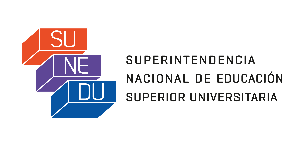 FORMATO DE LICENCIAMIENTO BB30NOMBRE DE LA UNIVERSIDADREPRESENTANTE LEGALCONDICIÓN IIIInfraestructura y equipamiento adecuado al cumplimiento de sus funciones (aulas, bibliotecas, laboratorios, entre otros).COMPONENTE III.9Mantenimiento de la infraestructura y equipamiento.INDICADOR 30Existencia de presupuesto y  un plan de mantenimiento.1. MEDIO DE VERIFICACIÓN (MV)MV1: Presupuesto anual de mantenimiento de infraestructura y equipamiento, institucional y/o por cada filial, aprobado por la autoridad competente de la universidad, indicando la última fecha de actualización; yMV2: Plan de mantenimiento de infraestructura y equipamiento institucional y/o por cada filial aprobado por la autoridad competente de la universidad, indicando la última fecha de actualización.2. CONSIDERACIONES PARA EL CUMPLIMIENTO DEL INDICADORLos medios de verificación MV1 y MV2 deben estar aprobado por la autoridad competente o el representante legal de la universidad,  indicando la última fecha de actualización.CÓDIGO DEL MEDIO DE VERIFICACIÓNNOMBRE DEL MEDIO DE VERIFICACIÓN1UBICACIÓN EN LA SOLICITUD (indicar folios correspondientes)2MV1MV23. OBSERVACIONES ADICIONALES DE LA UNIVERSIDAD